Texas Forensic Association Constitutional Amendment Form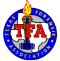 The following must be provided before your proposal will be accepted by the Executive Committee.					Name: Constitution Committee 
 School: N/A
 Region: N/A
 Email address:  neal.white@pisd.edu, yxsilva@episd.org, andy.zeigler@amaisd.orgRationale for Amendment: The TFA Constitution defines the membership fees and many membership limitations for retired coaches, administrators, college students, spouses, and out-of-state coaches or out of state institutions, but is silent on the status of these “persons friendly to the organization” when it comes to TFA Business Meeting voting and eligibility for elected office. This amendment aims to clarify that for such persons to be eligible for elected office and vote in the TFA business meeting, they must pay full TFA membership dues.  Section of the Constitution where Change occurs:__X__ Constitution_____ ByLaws_____ Code of Professional Standards_____Standing Rules: Competition Event Guide_____Standing Rules: IQT Operations Manual_____ Standing Rules: State Tournament Operations ManualPage number of change: 4Select One of the Following: X Add Language 􏰀 Delete Language 􏰀 Amend LanguageImplementation Time Frame: Immediately Upon Passage Proposed Change(s) (List the change/add here. Changes should include any language you are replacing from the existing constitution along with the proposed new language.)After the words, “upon payment of a $5.00 annual fee.”, add, “Individual persons friendly to the organization (not institutions) may vote in the TFA Business meeting and run for elected TFA office, provided that they pay full TFA membership dues.” 